YOU MAY WANT TO RECORD YOUR RESULTS IN A NOTEBOOK! GET PERMISSION AND HELP FROM AN ADULT.SUNDAYMATHMONDAYNATURETUESDAYSCIENCEWEDNESDAYENGINEERINGTHURSDAYFUNFRIDAYSATURDAY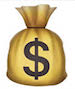 Make a toy wish list! Find the cost of each item and determine the total cost.Make leaf prints by placing a piece of paper over a leaf and rubbing with a crayon. Can you identify the leaf?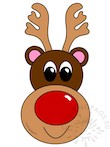 Pour whole milk in a shallow dish. Add food coloring. Dip a Q-tip into dish soap and the into the milk. Watch what happens when the soap reacts with the milk.Design and build a catapult to fling snowballs! You can also use cotton balls or shaved ice.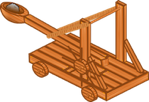 STEAM is everywhere! Watch a holiday movie and note how science, technology, engineering and math are part of the storyline.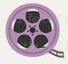 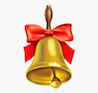 Research how many children are in the USA. If only 50% of children are good this year, how many kids is that?Freeze different winter themed items and hang outside for decoration.Research animals that hibernate during the winter. Draw your favorite.Design and build a gingerbread house.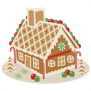 Make holiday goop. Combine corn starch, water, and glitter.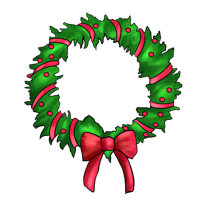 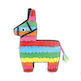 Help bake holiday cookies. How much of each ingredient do you need to double the recipe?Place a white paper towel into a cup of colored water. Split it in half and put each half in a different cup of colored water.Dissolve candy canes in different liquids such as water, vinegar, and oil. Which dissolves first?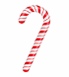 Design (draw) a vehicle for Santa that doesn’t need reindeer. Must land on rooftops, travel long distances, and be quiet!Place unwrapped candy canes on a parchment paper covered cookie sheet. Bake at 250 F for 10 min. When cooled bend and shape into new designs.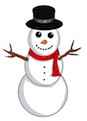 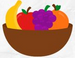 Find the distance to another state. Measure the distance from your bed to the kitchen. How many times farther is the distance to the state.Research what reindeers might eat to prepare for Santa.Drop some M&Ms into shallow warm water. Observe what happens. Draw a picture or write about it.Watch a SciShow video on YouTube channel.Build a bridge using discarded wrapping paper and tape (or use newspaper.) Test it out!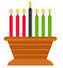 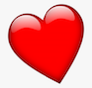 Find your heart rate in beats per minute. Run in place for 60 seconds and find your heart rate again. What is the difference?Nature seems bare in winter. Go out and find signs of life. Draw pictures or write about what you see.Blow a frozen bubble! Blow a bubble and catch it on the wand. Wait a few moments to freeze (or stick in freezer). Pop it!Build a fort from snow! No snow? Use cardboard boxes or other materials.Watch a video on the NASA You Tube Channel.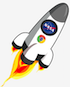 